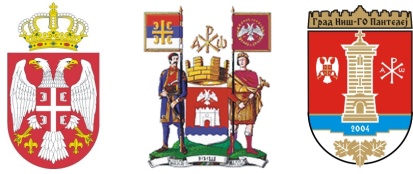 Република СрбијаГрад НишГрадска општина ПантелејБрој: 404-72/15-02Датум: 06.11.2015.годинаГутенбергова 4а, 18103 НишТел.: 	018/ 201 280Факс: 	018/ 201 281www.pantelej.org.rsПРЕДМЕТ : Одговор на захтев за  појашњење тендерске                      документације ЈН – Д-05Дана 05.11.2015.године, заинтересовано правно лице се дописом обратило Наручиоцу, Градској општини Пантелеј, уз захтев за  појашњење тендерске документације  ЈН – Д-05, односно указао на грешку у врсти тражене лице за овај предмет јавне набавке и то :Уместо важеће лиценце за обављање енергетске делатности трговине на мало дериватима нафте, треба да стоји лиценца за обављање енергетске делатности трговине нафтом и дериватима нафте.ОДГОВОР:Примедба je уваженa и наручилац је изменио конкурсну документацију. У поглављу IV, на страни 5/25 – под 1. Услови за учешће у поступку јавне набавке из чл. 75 Закона, тачка 4) се мења и гласи:Да има важећу дозволу надлежног органа за обављање делатности која је предмет јавне набавке (чл. 75. ст. 1. тач. 5) Закона) и то: важећу Лиценцу за обављање енергетске делатности трговине нафтом и дериватима нафте издату од стране Агенције за енергетику РС.  Истовремено, наручилац је продужио рок за подношење понуда до уторка, 16.11.2015.године.                                                            Комисија за јавну набавку ЈН-Д-05